ҠАРАР                                                                                             РЕШЕНИЕО  внесении  изменений  в Правила  благоустройства территории сельского поселения Душанбековский  сельсовет муниципального района Кигинский район Республики Башкортостан   	В соответствии с Федеральным законом от 06 октября 2003 года № 131-ФЗ «Об общих принципах организации местного самоуправления в Российской Федерации», Уставом сельского поселения Душанбековский сельсовет муниципального района Кигинский район Республики Башкортостан, в целях обеспечения благоприятных условий жизни населения и обеспечения чистоты и порядка на территории сельского поселения Душанбековский сельсовет муниципального района Кигинский район Республики Башкортостан, Совет сельского поселения Душанбековский сельсовет муниципального района Кигинский район Республики Башкортостан  р е ш и л:1. Внести следующие изменения в правила  благоустройства территории сельского поселения Душанбековский сельсовет муниципального района Кигинский район Республики Башкортостан, утвержденное решением Совета сельского поселения Душанбековский сельсовет муниципального района Кигинский район Республики Башкортостан от  12.04.2019 года № 27-48-3: - Определить места выпаса сельскохозяйственных животных на земельных участках, находящихся в муниципальной собственности, а также земельных участках, государственная собственность на которые не разграничена расположенных на территории   сельского поселения Душанбековский  сельсовет  муниципального района Кигинский район Республики Башкортостан   согласно Приложению.Рекомендовать владельцам сельскохозяйственных животных соблюдать выпас  сельскохозяйственных животных на территориях, определённых в пункте 1 настоящего  решения.Контроль за исполнением  данного решения  оставляю  за  собой.Настоящее решение вступает в силу с момента подписания, подлежит обнародованию и размещению на официальном сайте сельского поселения в информационно-телекоммуникационной сети "Интернет".Глава  сельского  поселения                                            Ф.А. ГизатуллинПРИЛОЖЕНИЕ  №1Башkортостан РеспубликаһыныңҠыйғы районымуниципаль районының   Дүшəмбикə ауыл Советы ауыл  билəмəһе Советы(Башkортостан РеспубликаһыныңҠыйғы районы  Дүшəмбикə ауыл Советы ауыл  билəмəһе Советы)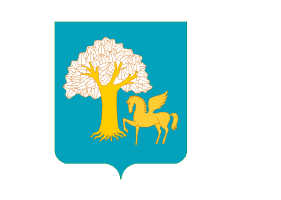 Совет сельского поселенияДушанбековский сельсоветмуниципального районаКигинский районРеспублики Башкортостан(Совет   Душанбековского сельсовета  Кигинского  районаРеспублики Башкортостан) 17  май   2022 й.Дүшəмбикə ауылы                                                                        № 28-38-3                           17 мая  2022 г        село ДушанбековоМеста выпаса  сельскохозяйственных животных на земельных участках, находящихся в муниципальной собственности, а также земельных участках, государственная собственность на которые не разграничена на территории сельского поселения Душанбековский сельсовет муниципального района Кигинский район Республики Башкортостан